სანიტარიისა და ჰიგიენის კვლევასკოლის შეფასების კითხვარიმდგრადი განვითარების მიზანი #3 - ჯანმრთელობა და კეთილდღეობამდგრადი განვითარების მიზანი #6 - სუფთა წყალი და სანიტარიაჯანსაღი სიცოცხლის უზრუნველყოფა და ყველასათვის და ყოველი ასაკის ადამიანის კეთილდღეობის ხელშეწყობა მნიშვნელოვანია მდიდარი და წარმატებული საზოგადოებების შენებისათვის. თუმცა, მიუხედავად უახლოეს წლებში მიღწეული უდიდესი წარმატებისა ადამიანების ჯანმრთელობისა და კეთილდღეობის გაუმჯობესების სფეროში, უთანასწორობა კვლავაც გხვდება ჯანდაცვის სექტორში. ყოველ წელს, ექვს მილიონზე მეტი ბავშვი თავის მეხუთე დაბადების დღემდე იღუპება და განვითარებად რეგიონებში მცხოვრები ქალების მხოლოდ ნახევარს გააჩნია ხელმისაწვდომობა ჯანმრთელობის დაცვის აუცილებელ მომსახურებაზე.ჯეროვანი ჯანმრთელობისა და კეთილდღეობისადმი ხელმისაწვდომობა ადამიანის უფლებაა. სწორედ ამიტომაც, მდგრადი განვითარების დღის წესრიგი ახალ შესაძლებლობებს იძლევა იმის უზრუნველსაყოფად, რომ ყველას და არა მხოლოდ ყველაზე მდიდრებს მიუწვდებოდეს ხელი ჯანმრთელობისა და ჯანდაცვის უმაღლესი სტანდარტებისადმი.თქვენ შეგიძლიათ ხელი შეუწყოთ და დაიცვათ თქვენი და თქვენს გარშემო მყოფიადამიანების ჯანმრთელობა. იმოქმედეთ სკოლების, კლუბების, გუნდებისა და ორგანიზაციების მეშვეობით და ხელი შეუწყვეთ ყველასათვის უკეთესი ჯანმრთელობის დამკვიდრებას, განსაკუთრებით კი ყველაზე მოწყვლადი ჯგუფების, ქალებისა და ბავშვებისათვის. თქვენ შეგიძლიათ თქვენი მთავრობა, ადგილობრივი ლიდერები და  გადაწყვეტილების მიმღები სხვა პირები ანგარიშვალდებული გახადოთ მათ ვალდებულებასთან დაკავშირებით გააუმჯობესონ ადამიანების ხელმისაწვდომობა ჯანმრთელობასა და ჯანდაცვის სფეროებზე.სანიტარია და ჰიგიენა პირდაპირ კავშირშია ადამიანის ჯანმრთელობასთან.გთავაზობთ სკოლაში სანიტარიისა და ჰიგიენის შეფასების კითხვარსა და ინსტრუქციებს.ზოგადი ინფორმაცია :კვლევის ავტორი/ავტორები (სახელი, გვარი)   	__________სკოლის სახელი   	______________სკოლის ლოკალიზაცია (რაიონი, ქალაქი,სოფელი)______________________________მოსწავლეთა რაოდენობა (ბიჭი, გოგო, სულ)  	________________შშმ მოსწავლეთა რაოდენობა (ბიჭი, გოგო, სულ) 	_________პედაგოგების რაოდენობა (ქალი, კაცი, სულ)  	________ თარიღი: ____________________1: თუ აქვს სკოლას ტუალეტები ?1.	კი2.	არათუ „არა“ გადადი მე-6 შეკითხვაზე2: რამდენი ტუალეტის ერთეულია სკოლაში:ფუნქციონირებადი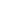 არ ფუნქციონირებს  	მხოლოდ გოგონებისთვის  	მხოლოდ ბიჭებისთვის  	საერთო - ორივესთვის (რომელიც გამოიყენებს)  	3: რა ტიპის ტუალეტები არსებობს სკოლაში? (მონიშნე ყველა არსებული)1.	ჩასარეცხი ტუალეტი2.	„ორმო“ ტუალეტი3.	გაუმჯობესებული „ორმო“ ტუალეტი ვენტილაციით4.	უნიტაზები და პისურები5. არ არის ტუალეტი/ მინდორი, ბუჩქი6.  სხვა  	4: ზოგადად რამდენად სუფთაა ტუალეტები?.5: თუ აქვთ პედაგოგებს ცალკე ტუალეტები ?1.	კი2.	არა6: თუ არის ტუალეტები შშმ ბავშვებისთვის (ადაპტირებული)?1.	კი2.	არა7: თუ არის ტუალეტები ხელმისაწვდომი (დიზაინი) უმცროსი ასაკის ბავშვებისთვის?1.	კი2.	არა8: თუ აქვს ტუალეტებს საკეტი შიგნიდან?1.	კი2.	არა3.	ზოგიერთს9: არის თუ არა სანიტარიული სიტემა გამართული და შეკეთებული როცა ეს საჭიროა?1.	კი2.	არა10: სკოლაში ვინაა ტუალეტების სისუფთავეზე პასუხისმგებელი? (მონიშნე ყველა სწორი პასუხი)1.	დამლაგებელი2.	პედაგოგები3.	მოსწავლეები4.	სხვა   	5.	არ ვიცი11: თუ ტუალეტების დასუფთავების პასუხისმგებლობა მოსწავლეებს აქვს, როგორ ნაწილდება ის ბიჭებსა და გოგონებს შორის? (მონიშნე ყველა სწორი პასუხი):1.	გოგონები ჩვეულებრივ ასუფთავებენ თავიანთ ტუალეტებს2.	ბიჭები ჩვეულებრივ ასუფთავებენ თავიანთ ტუალეტებს3.	გოგონები ჩვეულებრივ ასუფთავებენ ბიჭების  ტუალეტებს4.	ბიჭები ჩვეულებრივ ასუფთავებენ  გოგონების ტუალეტებს5.	გოგონები ჩვეულებრივ ასუფთავებენ პედაგოგების ტუალეტებს6.	ბიჭები ჩვეულებრივ ასუფთავებენ პედაგოგების ტუალეტებს7.	სხვა  	12: ტუალეტების დასუთავების ვალდებულება ხომ არ არის განსაზღვრული მოსწავლეთათვის როგორც დასჯის შედეგი, არასწორი მოქცევის ან ცუდი სწავლისთვის?1.	კი2.	არა3.	ზოგჯერ4.	არ ვიცი13: თუ იყო სკოლაში ჭიების საწინააღმდეგო პროგრამა მიმდინარე ან წინა სასკოლო წელს?1.	კი2.	არა3.	„არა“ -ს შემთხვევაში გამოტოვე შემდეგი შეკითხვა14: თუ იყო ასეთი (ჭიების საწინააღმდეგო) პროგრამა, რა სიხშირით იყო? (მონიშნე ერთი)1.	ბავშვები ღებულობდნენ ჭიების საწინააღმდეგო პრეპარატებს 2- ჯერ ან მეტჯერ წლის განმავლობაში2.	ბავშვები ღებულობდნენ ჭიების საწინააღმდეგო პრეპარატებს ერთხელ წლის განმავლობაში3.	სხვა  	4.	არ ვიციჰიგიენა1: თუ აქვს სკოლას ხელის დაბანის შესაძლებლობები?1.	კი2.	არათუ „არა“ გადადი მე-3 შეკითხვაზე2: რა ტიპის ხელის დაბანის შესაძლებლობები აქვს სკოლას? (მონიშნე მხოლოდ ერთი)1.	გამდინარე წყალი მილსადენიდან ან ბაკიდან2.	ხელით გადმოსხმული წყალი (მაგ. ვედროდან)3.	წყალი ავზში ან ვედროში (წყალი არაა გამდინარე)4.	სხვა  	3: ხელის დაბანის რამდენი ერთეული არის სკოლაში:1.	ფუნქციონირებს  	 (მიუთითეთ რაოდენობა)2.	არ ფუნქციონირებს  	(მიუთითეთ რაოდენობა)3.	მხოლოდ გოგონებისთვის  	(მიუთითეთ რაოდენობა)4.	მხოლოდ ბიჭებისთვის  	(მიუთითეთ რაოდენობა)5.	საერთო გოგონების და ბიჭებისთვის – ვისაც სურს  გამოიყენებს  	(მიუთითეთ რაოდენობა)6.	ტუალეტის შიგნით ან ტუალეტთან   ძალიან ახლოს  _______(მიუთითეთ რაოდენობა)2.	საკლასო ოთახში  _______(მიუთითეთ რაოდენობა)3.	სკოლის ტერიტორიაზე, მაგრამ არა ტუალეტთან  ახლოს _______(მიუთითეთ რაოდენობა)4: თუ არის საკმარისი საპონი ხელმისაწვდომი?1.	ყოველთვის2.	ზოგჯერ3.	არასდროს5. ახლა არის თუ არა საპონი ხელის დასაბან საშუალებებთან?1.	კი, ყველა ერთეულში2.	კი, 50% ზე მეტ ერთეულში3.	კი, ოღონდ 50% ან ნაკლებ ერთეულში4.	არც ერთ ერთეულში არ იყო6: თუ არის ხელის დაბანის შესაძლებლობები ხელმისაწვდომი (ადაპტირებული) შშმ ბავშვებისთვის?1.	კი, ყველა არის ხელმისაწვდომი2.	ზოგიერთი არის3.	არცერთი არ არის7: თუ არის ხელის დაბანის შესაძლებლობები ხელმისაწვდომი უმცროსი ასაკის ბავშვებისთვის?1.	კი, ყველა არის ხელმისაწვდომი2.	ზოგიერთი არის3.	არცერთი არ არის8: თუ ისწავლება სკოლაში ჰიგიენა?1.	კი2.	არა8.1: როგორ ისწავლება სკოლაში ჰიგიენა? (მონიშნე ყველა სწორი პასუხი)1.	როგორც ძირითადი სასწავლო პროგრამის ერთი კომპონენტი 2.	როგორც ჯანსაღი ცხოვრების სწავლების სპეციალური მოდულის ინტეგრირებული ნაწილი3.	როგორც ცალკე (მხოლოდ) ჰიგიენის მოდული4.	როგორც სკოლის მიერ დაფინანსებული  პროგრამა (მაგ. სანიტარიული კლუბი)5.	მხოლოდ ერთეულად, შემთხვევით.ინსტრუქცია გამოკითხვის ჩასატარებლად:  ამ კითხვებზე პასუხი შეგიძლიათ მოიპოვოთ სკოლაში. რეკომენდებულია, გამოკითხვისას დასვათ ყველა შემოთავაზებული კითხვა, ანალიზის დროს კი პასუხები შეგიძლიათ დააჯგუფოთ დაერთის ნაცვლად რამდენიმე კვლევა და სტატია მოამზადოთ. ეს საქმეს გაგიადვილებთ, როგორც გამოკითვხისა და კვლევის, ასევე ანალიზის, ანგარიშისა და სტატიის მომზადების პროცესში.კვლევისას ფოტოების გადაღებაც დაგჭირდებათ. შეეცადეთ, რომ ყველა ფოტო იყოს თემატური და განთავსდეს შესაბამის ადგილას. მაგალითად, თუ ანგარიშში საუბარია სველ შეშაზე, შეგიძლიათ გადაიღოთ მანქანა, რომელსაც ტყიდან შეშა შემოდგომის ან ზამთრის ტყის ფონზე გამოაქვს.ინსტრუქცია ანგარიშის მოსამზადებლად: მოპოვებული ინფორმაცია შეიძლება ასახავდეს ცალკეულ ფაქტს და ასევე ზოგად სურათს. ზოგადი სურათისთვის გამოიყენეთ თანაფარდობა. რაც შეეხება ფაქტების აღწერის დროს წყაროს მითითებას, ეს აუცილებლად უნდა იყოს შეთანხმებული რესპონდენტთან. დანარჩენ შემთხვევაში, მოერიდეთ გამოკითხული პირის პორსონალური ინფორმაციის (სახელი, გვარი, სხვა პირადი მონაცემები) გასაჯაროებას.სუფთანაწილობრივსუფთაარ არისსუფთამოსწავლეთა ტუალეტიპედაგოგთა ტუალეტისაერთო ტუალეტი ყველასთვის